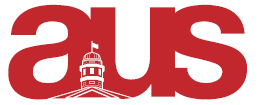 Report of AGELF, AUS Council, October 31st 1. By-electionsOur students have elected four new AGELF members : Elizabeth Beauclair as VP Internal, Héloïse Huynh as VP Academic and Maria Hocine and Florence Marti as our two AUS representatives.We held our first meeting with them this afternoon.2. Departemental 6@8We held our first departemental 6@8 at Frites Alors!, itw as a success!3. Fall General AssemblyWe have announced our Fall General Assembly which will be held mid-november. 4. Undergrad and grad executives’ reunionOn Monday the 29th, the executives of AGELF and ADELFIES (the graduate students’ association) held a joint-meeting to discuss eventual collaborations in events. Our next meeting will be held the week of November 12th in our student lounge.Respectfully Submitted,Juliette BeesonVP Finance